РЕШЕНИЕ № 861комиссии по рассмотрению споров о результатахопределения кадастровой стоимости07.10.2020             	                                                                                    г. СмоленскКомиссия в составе:Председательствующий: заместитель начальника Департамента имущественных и земельных отношений Смоленской области Сергей Николаевич Шевцов.Секретарь комиссии: главный специалист-эксперт отдела учета областного имущества Департамента имущественных и земельных отношений Смоленской области Киселева Ольга Викторовна.Члены комиссии: член Ассоциации саморегулируемой организации «Национальная коллегия специалистов-оценщиков» Галина Ивановна Ковалева, член Аппарата Уполномоченного по защите прав предпринимателей в Смоленской области Светлана Сергеевна Синиченкова, член Ассоциации «Межрегиональный союз оценщиков» Татьяна Владимировна Тарасенкова.На заседании, проведенном 07.10.2020, комиссия рассмотрела заявление, поступившее 16.09.2020 от Смоленского Районного Потребительского Общества  (ОГРН: 1026700664990, адрес: 214010, Смоленская область, Смоленский район, д. Магалинщина, ул. Заречная, д. 3 А) об оспаривании результата определения кадастровой стоимости объекта недвижимости - нежилого помещения площадью 229 кв. метров с кадастровым номером 67:27:0014321:684, расположенного по адресу: Смоленская область, г. Смоленск, ул. Седова, магазин № 8 (далее – объект).Заявление подано на основании статьи 22 Федерального закона от 03.07.2016       № 237-ФЗ «О государственной кадастровой оценке». В голосовании приняли участие: С.Н. Шевцов, С.С. Синиченкова,                     Т.В. Тарасенкова.Г.И. Ковалева заявила самоотвод.По итогам голосования «за» проголосовало 3 человека, «против» - 0.Нарушения требований статьи 11 Закона об оценочной деятельности и требований к составлению, и к содержанию отчета об оценке, и требований к информации, используемой в отчете об оценке, а также требований к проведению оценки недвижимости, установленных федеральными стандартами оценки не выявлены.Решили: определить кадастровую стоимость объекта недвижимости в размере его рыночной стоимости, указанной в отчете об оценке рыночной стоимости от 09.09.2020 № 612/5-ОКС-20 СМК АОК 04, составленном ООО «Агентство оценки Ковалевой и Компании», по состоянию на 01.01.2018 в размере 1 764 645 (Один миллион семьсот шестьдесят четыре тысячи шестьсот сорок пять) рублей.Председательствующий				                                         С.Н. Шевцов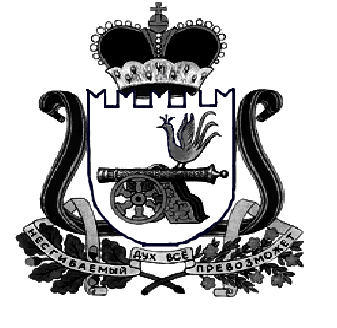 ДЕПАРТАМЕНТ  имущественных   и  земельных   Отношений  Смоленской области 214008, г. Смоленск, пл. Ленина, д. 1E-mail:  depim@admin-smolensk.ruТел.: (4812) 29-10-41 (4812) 29-27-04Тел./факс: (4812) 32-67-22, (4812) 29-27-21__________________№ ____________________на № ______________ от ____________________